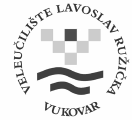 VELEUČILIŠTE „LAVOSLAV RUŽIČKA“ U VUKOVARUŽupanijska 50, 32000 Vukovar______________________________________________________________________________Prijava na Natječaj za dodjelu stipendija redovitim studentima 
slabijeg socio-ekonomskog statusa koji studiraju na 
Veleučilištu „Lavoslav Ružička“ u Vukovaru 
za ak. godinu 2014./2015.[Napomena: obrazac ispuniti na računalu, pritiskom na tipku TAB prelazite na sljedeće polje za upis podataka.]VELEUČILIŠTE „LAVOSLAV RUŽIČKA“ U VUKOVARUŽupanijska 50, 32000 Vukovar______________________________________________________________________________1. 	Podaci o studentu/ici 	1.1	Ime i prezime 	1.2.	Broj osobne iskaznice	1.3.	JMBAG  	1.4.	OIB	1.5.	Datum rođenja	1.6. 	Državljanstvo	1.7.	Mjesto prebivališta	1.8. 	Mjesto boravišta	1.9. 	Broj telefona	1.10.	E-mail adresa2. 	Podaci o stručnom studiju 	2.1	Naziv studija 	2.2.	Godina upisa u I. godinu studija	2.3.	Godina studija koju student/ica 		pohađa 	2.4.	Student/ica ponavlja godinu studija	2.5. 	Student/ica je upisan/a kao redoviti 		student DA	 NE3. 	Podaci o socio-ekonomskom statusu studenta/ice 	3.1	Smještaj tijekom studiranja  kod roditelja	 podstanar	3.2.	Broj preminulih / nestalih / 			nepoznatih roditelja	3.3.	Broj nezaposlenih roditelja  	3.4.	Broj roditelja koji uzdržavaju 			studenta/icu	3.5.	Broj braće i sestara predškolske 		dobi	3.6. 	Broj braće i sestara na redovitom 		školovanju	3.7.	Student/ica je roditelj DA	 NE	3.8. 	Broj djece studenta/ice	3.9. 	Student/ica je korisnik/ica socijalne 		skrbi DA	 NE	3.10.	Student/ica je korisnik/ica druge 		stipendije DA	 NE	3.11.	Ukupan broj članova zajedničkog 		kućanstva	3.12.	Ukupna primanja zajedničkog 			kućanstvaZa točnost podataka jamčim pod kaznenom i materijalnom odgovornošću:Za točnost podataka jamčim pod kaznenom i materijalnom odgovornošću:		        [potpis studenta/ice]		        [potpis studenta/ice]Vukovar, ___________________________Vukovar, ___________________________			       [datum prijave]			       [datum prijave]Prilozi uz prijavu [označiti priloženo]Prilozi uz prijavu [označiti priloženo] domovnica (preslika) osobna iskaznica (preslika) potvrda o prebivalištu indeks (preslika) potvrda o upisu na redovni studij potvrda za umrle / nestale / nepoznate roditelje potvrda o nezaposlenosti roditelja (HZZ) potvrda o braći i sestrama predškolske dobi (preslika rodnog lista 	predškolskog djeteta) potvrda o redovitom školovanju braće i sestara (potvrda školske ustanove) rodni list djeteta (preslika) potvrda nadležnog Centra za socijalnu skrb potvrda nadležne porezne uprave o visini dohotka za 2013. god. za sve 	članove zajedničkog kućanstva izjava o članovima zajedničkog kućanstva potvrda o braći i sestrama predškolske dobi (preslika rodnog lista 	predškolskog djeteta) potvrda o redovitom školovanju braće i sestara (potvrda školske ustanove) rodni list djeteta (preslika) potvrda nadležnog Centra za socijalnu skrb potvrda nadležne porezne uprave o visini dohotka za 2013. god. za sve 	članove zajedničkog kućanstva izjava o članovima zajedničkog kućanstva